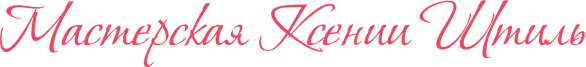 АНКЕТАдля создания Книгииндивидуальных фасонов и аксессуаровУважаемый Клиент! Для правильного и точного определения Вашего типа фигуры и особенностей телосложения прошу Вас предоставить необходимую информацию о себе. Вы можете быть уверены в сохранении конфиденциальности Ваших данных. Ваши личные данные будут использованы только для целей определения базовых характеристик внешности и только в рамках проекта Мастерская Ксении Штиль.  Все данные хранятся не более 14 дней после предоставления услуги.Для работы необходимы:3 фотографии: спереди, сбоку и сзади в полный рост в купальнике либо сильно обтягивающей одежде, достаточно крупным планом. Прямая поза.1 фотография, на которой Вы себе нравитесь (для оформления обложки)Прошу также ответить на несколько вопросов:Заполненную анкету и фотографии прошу отправить на feedback@ask4style.ru Спасибо, что обратились в Мастерскую.     С уважением, Ксения Штиль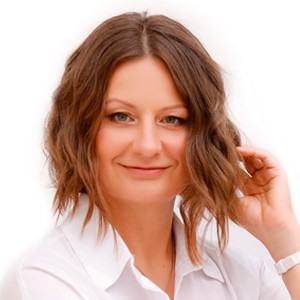 тел. +7 916 929 95 12Ваше ИмяE-mailВозрастРостВесШирина плеч (см)Обхват груди (см)Обхват талии (см)Обхват бедер (см)Размер верха (Россия)Размер низа (Россия)Размер обуви (Россия)Что в Вашей фигуре Вам нравится и не нравится? Что, по Вашему мнению, требует коррекции?Какие сложности у Вас возникают с подбором одежды?Есть ли какие-то фасоны и модели одежды, которые Вы принципиально не носите?Ссылки на доступные в интернете соцсети, где можно посмотреть Ваши фотографии в обычной жизни. Если в соцсетях Вас нет, пришлите фотографии по эл.почте.